от «____» ____________ 20___ года № ________г. Горно-АлтайскО внесении изменений в постановление Администрации города Горно-Алтайска от 14 марта 2017 года № 37Руководствуясь статьей 47 Устава муниципального образования «Город Горно-Алтайск», принятого постановлением Горно-Алтайского городского Совета депутатов от 22 марта 2018 года № 7-1,Администрация города Горно-Алтайска постановляет:1. Внести в административный регламент, утвержденный  постановлением Администрации города Горно-Алтайска от 14 марта 2018 года № 37 «Об утверждении административного регламента исполнения муниципальной функции «Осуществление муниципального земельного контроля в отношении юридических лиц и индивидуальных предпринимателей на территории муниципального образования «Город Горно-Алтайск» следующие изменения:а) во втором абзаце пункта 2 раздела 1 словосочетание «земельный контроль» заменить на слова «муниципальный земельный контроль»;б) подпункт «к» пункта 5 подраздела 3 раздела 1 изложить в следующей редакции: «к) Устав муниципального образования «Город Горно-Алтайск», принятый постановлением Горно-Алтайского городского Совета депутатов от 22 марта 2018 года № 7-1 (Официальный портал муниципального образования «Город Горно-Алтайск», 03.05.2018 года, http://www.gorno-altaysk.ru);в) в пункте 6 подраздела 4 раздела 1: слова «Муниципальный земельный контроль включает в себя контроль за:» заменить на слова «Предметом муниципального земельного контроля является соблюдение субъектами проверки требований законодательства Российской Федерации, законодательства Республики Алтай, муниципальных правовых актов города Горно-Алтайска в отношении расположенных в границах городского округа муниципального образования «Город Горно-Алтайск» объектов земельных отношений.»дополнить абзацем вторым следующего содержания «Уполномоченные должностные лица в рамках муниципального земельного контроля осуществляют контроль за:»;г) в пункте 12 подраздела 5 раздела 1:исключить подпункты «а» и «в»;подпункт «д» изложить в следующей редакции: «д) При организации и проведении проверок запрашивать и получать на безвозмездной основе, в том числе в электронной форме, документы и (или) информацию, необходимые для осуществления своих функций, включенные в определенный Правительством Российской Федерации перечень, от государственных органов Российской Федерации  и Республики Алтай, органов местного самоуправления либо подведомственных государственным органам или органам местного самоуправления организаций, в распоряжении которых находятся эти документы и (или) информация, в рамках межведомственного информационного взаимодействия в сроки и порядке, которые установлены Правительством Российской Федерации.»;подпункт «и» изложить в следующей редакции: «и) осуществлять мероприятия по контролю с привлечением экспертов, экспертных организаций, специалистов других структурных подразделений администрации города для проведения обследования земельных участков, проверок выполнения мероприятий по использованию и охране земель;»;д) в пункте 14 подраздела 5 раздела 1: подпункт «а» изложить в следующей редакции:«а) осуществлять муниципальный земельный контроль на территории муниципального образования «Город Горно-Алтайск» в соответствии с действующим законодательством и настоящим Регламентом.Своевременно и в полной мере исполнять предоставленные в соответствии с законодательством Российской Федерации полномочия по предупреждению, выявлению и пресечению нарушений обязательных требований и требований, установленных муниципальными правовыми актами;»;подпункт  «е» изложить в следующей редакции:«е) предоставлять руководителю, иному должностному лицу или уполномоченному представителю юридического лица, индивидуальному предпринимателю, его уполномоченному представителю, присутствующим при проведении проверки, информацию и документы, относящиеся к предмету проверки.Составлять по результатам проверок акты с обязательным ознакомлением с ними собственников, владельцев, пользователей, арендаторов, субарендаторов земельных участков;»;е) пункт 22  подраздела 2 раздела 2 исключить;ж) пункт 23 подраздела 2 раздела 2 исключить изложить в следующей редакции:«23. Срок проведения документарной, выездной проверки (как плановой, так и внеплановой) не может превышать 20 дней;з) подраздел 2 раздела 3 дополнить пунктом 34.1 следующего содержания:«34.1. В срок до 1 июня года, предшествующего году проведения плановых проверок, специалист Управления, ответственный за подготовку ежегодного плана проведения плановых проверок при осуществлении муниципального земельного контроля, направляет проект ежегодного плана проведения плановых проверок в Управление Федеральной службы государственной регистрации кадастра и картографии по Республике Алтай.В случае принятия Управлением Федеральной службы государственной регистрации кадастра и картографии по Республике Алтай решения об отказе в утверждении плана проведения плановых проверок Управлением не позднее 14 рабочих дней со дня принятия решения об отказе проводится согласительное совещание с участием представителей Управлением Федеральной службы государственной регистрации кадастра и картографии по Республике Алтай.»;и) из пункта 53 подраздела 4 раздела 3 исключить подпункты «е» и «ж»;к) в пункте 56 подраздела 4 раздела 3:после слов «обязательных требований» дополнить словами «требований, установленных муниципальными правовыми актами»;дополнить абзацем вторым следующего содержания:«При выявлении по результатам предварительной проверки лиц, допустивших нарушение обязательных требований, требований, установленных муниципальными правовыми актами, получении достаточных данных о фактах, указанных в пункте 47 настоящего Регламента, уполномоченное должностное лицо Управления подготавливает мотивированное представление о назначении внеплановой проверки по основаниям, указанным в пункте 53 настоящей статьи. По результатам предварительной проверки меры по привлечению юридического лица, индивидуального предпринимателя к ответственности не принимаются.»;л) пункт 59 подраздела 4 раздела 3 изложить в следующей редакции:«59. В день подписания Распоряжения о проведении внеплановой выездной проверки по основаниям, предусмотренным подпунктами «г» и «д» пункта 53 Регламента, специалист, ответственный за подготовку указанного распоряжения, в целях согласования проведения внеплановой выездной проверки представляет либо направляет заказным почтовым отправлением с уведомлением о вручении или в форме электронного документа, подписанного электронной цифровой подписью, в Прокуратуру города Горно-Алтайска заявление о согласовании ее проведения. К заявлению прилагаются копия Распоряжения и документы, которые содержат сведения, послужившие основанием ее проведения.»;м) подраздел 4 раздела 3 дополнить пунктом 74.1 следующего содержания;«74.1. Должностное лицо, уполномоченное на осуществление муниципального земельного контроля, не позднее 3 рабочих дней со дня подписания акта направляет копию акта проверки с указанием информации о наличии признаков выявленного нарушения в Управление Федеральной службы государственной регистрации кадастра и картографии по Республике Алтай.»;н) пункт 79 после слов «о назначении внеплановой проверки юридического лица, индивидуального предпринимателя» дополнить словами «по основаниям, указанным в пункте 53 настоящего Регламента.»;о) пункт 80 подраздела 4 раздела 3  считать пунктом 86.1;п) пункт 87 подраздела 4 раздела 3  изложить в следующей редакции:«87. Руководитель, иное должностное лицо или уполномоченный представитель юридического лица, индивидуальный предприниматель, его уполномоченный представитель при проведении проверки имеют право обжаловать действия (бездействие) должностных лиц органа муниципального контроля, повлекшие за собой нарушение прав юридического лица, индивидуального предпринимателя при проведении проверки, в административном и (или) судебном порядке в соответствии с законодательством Российской Федерации.»;Отделу информационной политики и связей с общественностью Администрации города Горно-Алтайска в течение 15-ти календарных дней со дня подписания настоящего Постановления опубликовать его на официальном портале муниципального образования «Город Горно-Алтайск» в сети «Интернет», а в газете «Вестник Горно-Алтайска» информацию, содержащую сведения о реквизитах принятого правового акта (дата принятия, номер, наименование правового акта), кратком его содержании, дате опубликования на официальном портале муниципального образования «Город Горно-Алтайск» в сети «Интернет».Настоящее Постановление вступает в силу после дня его официального опубликования.Глава администрации города Горно-Алтайска                                                          О.А. Сафронова                           Лощеных Е.А.Дробот В.П.Табакаева А.В.Траудт О.Г.Тютюкова Д.А.АДМИНИСТРАЦИЯ ГОРОДАГОРНО-АЛТАЙСКА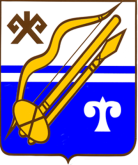 ГОРНО-АЛТАЙСК КАЛАНЫҤАДМИНИСТРАЦИЯЗЫПОСТАНОВЛЕНИЕJӦП